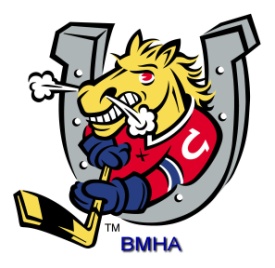 Meeting:     BMHA AGM Date:           June 24/2014Notice of Motion for Constitution ChangesMotioned by:    ______________________________________Seconded by:    _______________________________________Motion:Rationale:Motion Carried:   __________________________________________Motion Defeated: ___________________________________________Chair Signature:  ___________________________________________